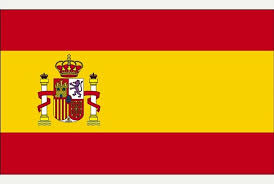 CapitalMadridGovernmentUnitary state, Monarchy, Constitutional monarchy, Parliamentary systemCurrencyEuro (EUR)Official languageSpanishPopulation47,737,941ReligionRoman CatholicCropsSpain produces large crops of wheat, barley, vegetables, tomatoes, olives, sugar beets, citrus fruit, grapes, and cork. Spain is the world's largest producer of olive oil and Europe's largest producer of lemons, oranges, and strawberries.Most Popular SportSoccerType of MusicFlamenco, ZarzuelaUnited NationsSpain is and has been a member of the United Nations since December 12, 1955 Interesting Facts In Spain they drive on the right-hand side of the road.The name Spain comes from the word Ispania, which means the land of rabbitsSpain is the only country in Europe that produces bananasThe Spaniards invented the mop.The name Madrid comes from the Arabic “magerit” which means ‘place of many streams’.